Державна установа 
«Центр громадського здоров’я Міністерства охорони здоров’я України» оголошує конкурс для відбору консультанта для розробки змісту навчального відео на тему «Тестування на маркери вірусних гепатитів на первинній ланці» в рамках Європейського тижня тестування в рамках реалізації програми гранту Глобального фонду для боротьби зі СНІДом, туберкульозом і малярієюНазва позиції: Консультант для розробки змісту навчального відео «Тестування на маркери вірусних гепатитів на первинній ланці» в рамках Європейського тижня тестуванняРівень зайнятості: часткова (1 робочий день)Інформація щодо установи:Головним завданнями Державної установи «Центр громадського здоров’я Міністерства охорони здоров’я України» (далі – Центр) є діяльність у сфері громадського здоров’я. Центр виконує лікувально-профілактичні, науково-практичні та організаційно-методичні функції у сфері охорони здоров’я з метою забезпечення якості лікування хворих на соціально небезпечні захворювання, зокрема ВІЛ/СНІД, туберкульоз, наркозалежність, вірусні гепатити тощо, попередження захворювань в контексті розбудови системи громадського здоров’я. Центр приймає участь в розробці регуляторної політики і взаємодіє з іншими міністерствами, науково-дослідними установами, міжнародними установами та громадськими організаціями, що працюють в сфері громадського здоров’я та протидії соціально небезпечним захворюванням.Основні обов'язки:Розробка змісту навчального відео відеоролика на тему «Тестування на маркери вірусних гепатитів на первинній ланці» в рамках Європейського тижня тестування. Після перегляду  цього відео цільова аудиторія (сімейні лікарі) повинні:Бути обізнаними щодо законодавчої бази, яка передбачає тестування на маркери вірусних гепатитів на первинній ланці (відповідно до Наказу МОЗ України від 19.03.2018 № 504 «Про затвердження Порядку надання первинної медичної допомоги», в якому йде мова про тестування на маркери ВГ на первинній ланці та міжнародних рекомендацій, в яких йдеться про категорії осіб, яких потрібно тестувати, та алгоритм тестування (Оновлені Настанови Американської асоціації з вивчення захворювань печінки (AASLD) - Американського товариства інфекційних хвороб (IDSA) з тестування, ведення та лікування хронічного вірусного гепатиту С (2019), Оновлені Настанови Американської асоціації з вивчення захворювань печінки (AASLD) - Американського товариства інфекційних хвороб (IDSA) з тестування, ведення та лікування хронічного вірусного гепатиту В (2018), Настанови щодо профілактики, догляду та лікування хворих на хронічний гепатит В (ВООЗ, 2015), Настанови з лікування та догляду хворих із хронічним вірусним гепатитом С (ВООЗ, 2018). Бути здатними сформулювати цілі і принципи тестування на маркери ВГ. Знати кому пропонувати тестування на маркери вірусних гепатитів (відповідно до «Рекомендацій щодо тестування на вірусні гепатити В та С у межах медичних послуг з надання первинної медичної допомоги із використанням швидких тестів», розроблених  Центром).Описати послідовність проведення швидкого тестування на маркери ВГ Знати подальші кроки у разі позитивного, негативного чи сумнівного результатів. Зміст курсу має відповідати наступним нормативним документам: Наказ МОЗ України від 19.03.2018 № 504 «Про затвердження Порядку надання первинної медичної допомоги»Основні етапи роботи:Редагування скрипту навчального відеоЗйомка у навчальному відеоВимоги до професійної компетентності:Вища освіта в галузі знань «Охорона здоров’я», спеціальність «Медцина» або «Педіатрія», спеціалізація «Загальна практика - сімейна медицина» та/або «Інфекційні хвороби» буде перевагоюДосвід роботи сімейним лікарем/лікарем-інфекціоністом не менше 3 роківДосвід комунікації в сфері охорони здоров’я через соцмережі (фейсбук, інстаграм та ін.)Учасники конкурсу мають підтвердити кваліфікацію та відповідність встановленим критеріям відбору спеціалістів документально (копіями відповідних документів).Резюме мають бути надіслані електронною поштою на електронну адресу: vacancies@phc.org.ua. В темі листа, будь ласка, зазначте: «185-2020 Консультант з розробки змісту відео «Тестування на маркери вірусних гепатитів на первинній ланці». Термін подання документів – до 30 вересня 2020 року, реєстрація документів 
завершується о 18:00.За результатами відбору резюме успішні кандидати будуть запрошені до участі у співбесіді. У зв’язку з великою кількістю заявок, ми будемо контактувати лише з кандидатами, запрошеними на співбесіду. Умови завдання та контракту можуть бути докладніше обговорені під час співбесіди.Державна установа «Центр громадського здоров’я Міністерства охорони здоров’я України»  залишає за собою право повторно розмістити оголошення про вакансію, скасувати конкурс на заміщення вакансії, запропонувати посаду зі зміненими обов’язками чи з іншою тривалістю контракту.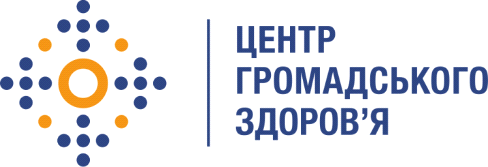 